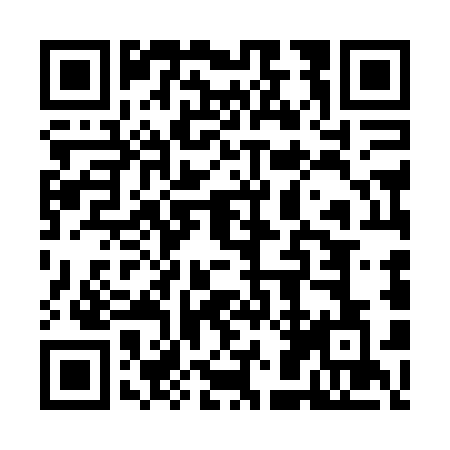 Ramadan times for Quetzaltenango, GuatemalaMon 11 Mar 2024 - Wed 10 Apr 2024High Latitude Method: NonePrayer Calculation Method: Muslim World LeagueAsar Calculation Method: ShafiPrayer times provided by https://www.salahtimes.comDateDayFajrSuhurSunriseDhuhrAsrIftarMaghribIsha11Mon5:055:056:1612:163:376:166:167:2312Tue5:045:046:1512:163:376:166:167:2313Wed5:045:046:1512:153:366:166:167:2314Thu5:035:036:1412:153:366:166:167:2315Fri5:025:026:1312:153:366:166:167:2316Sat5:025:026:1312:143:356:176:177:2317Sun5:015:016:1212:143:356:176:177:2418Mon5:005:006:1112:143:346:176:177:2419Tue4:594:596:1012:143:346:176:177:2420Wed4:594:596:1012:133:346:176:177:2421Thu4:584:586:0912:133:336:176:177:2422Fri4:574:576:0812:133:336:176:177:2423Sat4:564:566:0812:123:326:176:177:2424Sun4:564:566:0712:123:326:186:187:2525Mon4:554:556:0612:123:316:186:187:2526Tue4:544:546:0512:123:316:186:187:2527Wed4:534:536:0512:113:306:186:187:2528Thu4:534:536:0412:113:306:186:187:2529Fri4:524:526:0312:113:296:186:187:2530Sat4:514:516:0312:103:296:186:187:2631Sun4:504:506:0212:103:286:186:187:261Mon4:504:506:0112:103:276:186:187:262Tue4:494:496:0012:093:276:196:197:263Wed4:484:486:0012:093:266:196:197:264Thu4:474:475:5912:093:266:196:197:275Fri4:464:465:5812:093:256:196:197:276Sat4:464:465:5812:083:256:196:197:277Sun4:454:455:5712:083:246:196:197:278Mon4:444:445:5612:083:236:196:197:279Tue4:434:435:5612:073:236:196:197:2810Wed4:434:435:5512:073:226:206:207:28